國立臺南大學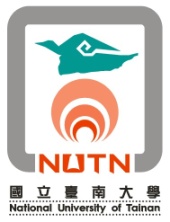 104學年度師資培育精緻特色發展計畫「創意思考與創造力課程」（2學分）簡章一、招生對象：符合以下資格者免費（不含教材）。（一）國小、國中、高中職學校具合格在職專任教師。（二）國小、國中、高中職學校具合格教師證書，且聘期為三個月以上之在職代理、代課或兼任教師。（三）於國小、國中、高中職學校任教，且聘期為三個月以上，並符合就業服務法規定資格之該科外籍之在職教師。  以上符合補助對象於開課後須提供「合格教師證影本」、「在職證明或聘書」（符合聘  期內、聘用時間限制及就業服務法規定之證明。二、招生名額：30人。三、授課教師：莊宗嚴老師。四、研習時間：105年3月14日至6月18日（計36小時）五、上課地點：本校府城校區(臺南市中西區樹林街二段33號）。六、教學目標：「創意不是一種專屬於天才或發明家的能力，而是一種人人都有的潛能。」
本課程將著重於培養創造性的思考能力，進而由設計理念及方法以期解決問題。整個課程的安排是創意及設計的訓練，藉由理論與實例以幫助同學在解決問題時能更清楚的認清問題的原貌而跳出僵硬的思考模式。希冀同學利用豐富的想像力產生更具原創性的設計與發明，最後於小組團隊專題時實作將創意設計製造出來。七、教學大綱：本課程共分二部分。第一部分為認識創意思考對生活與社會的影響。由問題的釐清與定位，思考力的訓練及應用以期提高創造力。第二部分為認識創新設計的法則與規劃。經由探討設計的目的、方法與程序，在感性與理性並重之下創造出有質感的設計。八、報名：報名網址 (本校推廣教育資訊網)：http://academics.nutn.edu.tw/sce　  (一)網路報名：(本校推廣教育資訊網)http://webs6.nutn.edu.tw/sce/     1.非本校學員者請先上網至本校推廣教育資訊報名系統，填寫基本資料成       為學員。     2.以學員身分證登入後進行課程報名。  (二)現場報名：每週一至週五08：30-17：00，請親自(或委託)至本校教務      處進修推廣組(臺南市樹林街二段33號中正館1樓)現場報名、繳費。九、公告開班：預定開課日前，於本校推廣教育資訊網公告開班事宜。十、備註：  （一）本班依「專科以上學校推廣教育實施辦法」辦理。  （二）缺課時數達三分之一(含)以上，恕不核發研習證明書。  （三）研習成績及格或達時數者，可登入教師研習時數。  （四）本班學員不得以任何理由申請保留資格，亦不得辦理休學。  （五）本簡章如有未盡事宜，依相關法令規定辦理。  （六）辦理單位：教務處進修推廣組        聯絡電話：(06)2133111轉246-249或2139993        傳真電話：(06)-2133809國立臺南大學104學年度師資培育精緻特色發展計畫「創意思考與創造力課程」（2學分）簡章報名表教師證影本粘貼處教師證影本粘貼處（影印本務必清晰）次數日期時數授課時間13/14(一)318:30至21:3023/21(一)318:30至21:3033/28(一)318:30至21:3044/16(六)69:00至12:00；13:30至16:3054/18(一)318:30至21:3064/25(一)318:30至21:3075/14(六)69:00至12:00；13:30至16:3086/6(一)318:30至21:3096/18(六)69:00至12:00；13:30至16:30編    號(由本校填寫)姓名生    日  年  月  日性別□男性       □女性身分證字號通訊地址□□□□□   (請填寫合格證書寄送地址)□□□□□   (請填寫合格證書寄送地址)□□□□□   (請填寫合格證書寄送地址)戶籍地址服務單位職    稱□正式教師   □巡迴教師   □其他□代理、代課教師（聘期為含三個月以上）□代理、代課教師（聘期為三個月以下）□正式教師   □巡迴教師   □其他□代理、代課教師（聘期為含三個月以上）□代理、代課教師（聘期為三個月以下）□正式教師   □巡迴教師   □其他□代理、代課教師（聘期為含三個月以上）□代理、代課教師（聘期為三個月以下）聘書起訖年月年       月      日至       年       月      日年       月      日至       年       月      日年       月      日至       年       月      日教師證文號（附影印本）教授學科簡單描述上課動機※請問您得知本班開班資訊的來源為：(可複選)□網站訊息； □親朋好友； □老師同學； □廣告文宣； □政府職訓單位告知；□其他(請簡略說明)：                                                        ※請問您得知本班開班資訊的來源為：(可複選)□網站訊息； □親朋好友； □老師同學； □廣告文宣； □政府職訓單位告知；□其他(請簡略說明)：                                                        ※請問您得知本班開班資訊的來源為：(可複選)□網站訊息； □親朋好友； □老師同學； □廣告文宣； □政府職訓單位告知；□其他(請簡略說明)：                                                        ※請問您得知本班開班資訊的來源為：(可複選)□網站訊息； □親朋好友； □老師同學； □廣告文宣； □政府職訓單位告知；□其他(請簡略說明)：                                                        ※可採線上報名方式或填寫完傳真至06-2133809，我們將為您登入線上報名。※報名網址 http://webs6.nutn.edu.tw/sce/電話：06-2133111#246-249傳真：06-2133809※可採線上報名方式或填寫完傳真至06-2133809，我們將為您登入線上報名。※報名網址 http://webs6.nutn.edu.tw/sce/電話：06-2133111#246-249傳真：06-2133809※可採線上報名方式或填寫完傳真至06-2133809，我們將為您登入線上報名。※報名網址 http://webs6.nutn.edu.tw/sce/電話：06-2133111#246-249傳真：06-2133809※可採線上報名方式或填寫完傳真至06-2133809，我們將為您登入線上報名。※報名網址 http://webs6.nutn.edu.tw/sce/電話：06-2133111#246-249傳真：06-2133809